  В преддверии  знаменательного события в городе Самара, посвященному легендарному куйбышевскому параду  1941 года - проведению Парада Памяти 7 ноября 2018 года, в образовательных учреждениях прошло ряд меропри-ятий,  посвященных этой знаменательной дате.    Одно из этих мероприятий  - конкурс для активистов  школьных музеев «Музейная Галерея» . Задачей этого конкурса было предоставить для оценки жюри фотографии , связанные со школьным музеем. В конкурсе предста-влялось несколько номинаций: «Предметная фотосъемка»(фото музейных экспонатов),«Жанровые фотографии»,«Панорамные фотографии»,«Интерьерная фотосъемка»,« Документальная фотография» (фоторе-портаж),«Фотопортреты»,«Тематические музейные открытки и конверты для писем подшефным ветеранам».    Активист нашего школьного музея «Блокадный Ленинград» , учащаяся школы 9 «Б» класса Чижова Арина заняла третье место в конкурсе в номи-нации «Фотопортреты» .  Арина предоставила на конкурс фотографию под названием  «Не сотрется связь поколений». На фотографии  изображен ветеран-блокадник Марчик Эдуард Брониславович и активист музея Александр Токарев во время финальной сцены экскурсии «Мое блокадное детство». Поздравляем Арину и желаем продолжать заниматься таким нужным   делом- фотографировать интересные моменты из жизни школьного музея.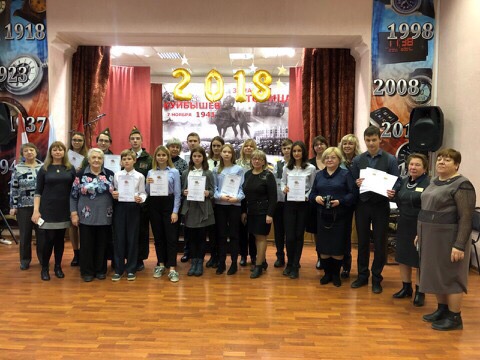 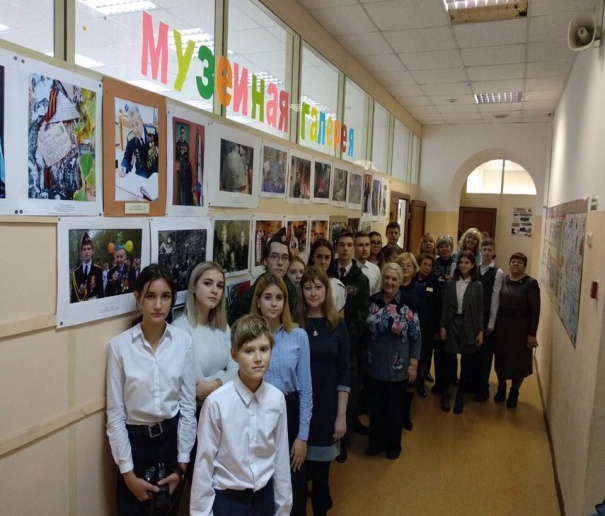 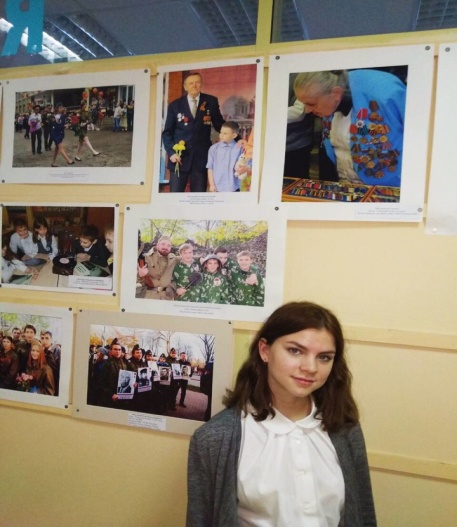 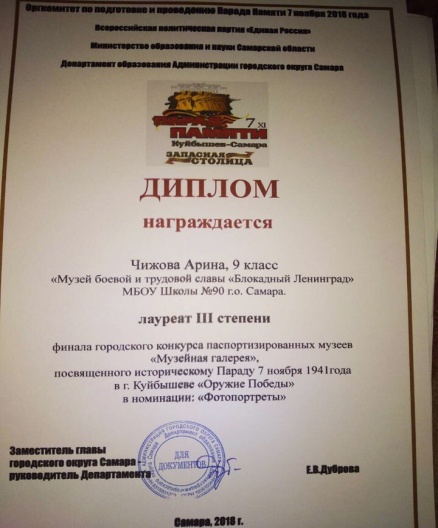 